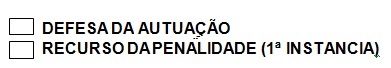 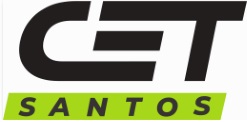 QUALIFICAÇÃO:	PROPRIETÁRIO	CONDUTOR	PROCURADORO(A) recorrente ______________________________________________, residente e domiciliado(a) na cidade de ______________________, no endereço ___________________________________ ____________________, n°_______, compl.__________, bairro ___________________________, CEP_________-_____, e-mail*________________________________________________________, telefone (___) _____________, não se conformando com o Auto de Infração n° _______________, solicita o seu cancelamento, conforme o que declara abaixo:Santos, ______ de _____________________ de ________          		Assinatura do requerente